Kifutási görbe és súrlódási nyomaték mérése egyenáramú motoron1. mérésMérést végző személyek neve, Neptun-kódja :	XY	ABC123	XZ	ABC123	YZ	ABC123Kurzus: pl.: L1lan   Oktató:Dátum:Pontszám: (oktató tölti ki!)1. A mérés célja,A mérés célja egy egyenáramú motor súrlódási nyomatékának meghatározása a motor kikapcsolása után létrejövő tranziens folyamat mérése és kiértékelése alapján.2. A mérés rövid leírása:A mérés során az 1. ábra szerinti építjük meg, amelynek fő elemei a tápegység, egy kapcsoló, a mérendő egyenáramú motor ismert tehetetlenségi nyomatékkal és a mérőkártya. Ezt követően egy meghatározott feszültséggel gerjesztjük a motort, majd egy kapcsolóval megszakítjuk a feszültséget, amitől a motor lassulni kezd. A lassulás során mérjük a motor által generált feszültséget, és ez alapján határozzuk meg a fordulatszámot, a szöggyorsulást, és végül a súrlódási nyomatékot. 3. A mérőberendezés vázlataA mérőberendezés vázlata az 1. ábrán látható. Az M motort a Ke jelű keret tartja. A motorra egy T tárcsát szerelünk, hogy megnöveljük a tehetetlenségi nyomatékát, és ezzel hosszabbá tegyük a motor lassulását. A motort meghajtásához szükséges feszültséget a Te tápegység biztosítja, és a mérési kört egy K kapcsolóval tudjuk megszakítani. A motoron eső/motor által generált feszültséget az Mk mérőkártyával mérjük, valamint az adatokat laptoppal (L) dolgozzuk fel.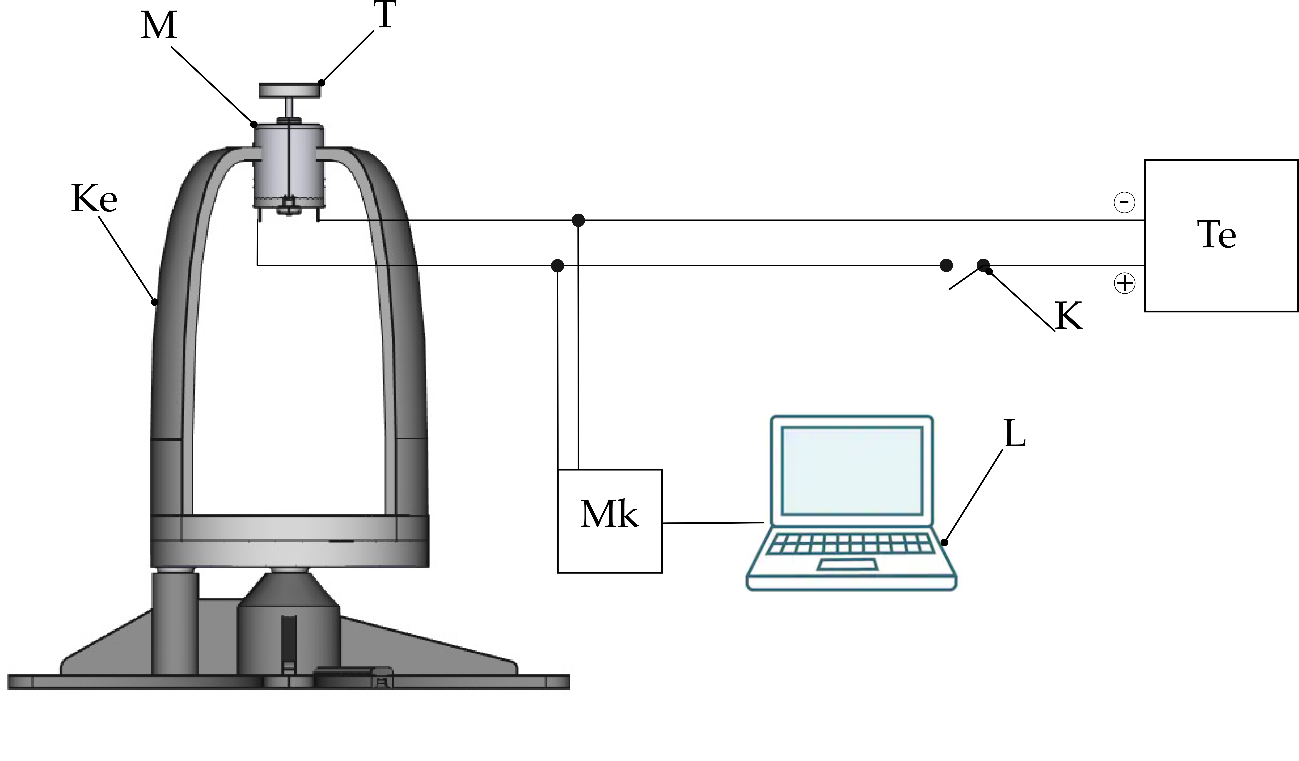 1. ábra. A mérési elrendezés vázlataHasznált eszközök típusa és sorozatszámaTápfeszültségforrásTípusa: UNI-T UTP1305 NI mérőkártyaTípusa: NI-6001Gyári száma:Analóg bemenet terhelhetősége: +/- 10 VEgyenáramú motorTípusa:Azonosító száma:Fizikai állandók, jelölések, a mérés jellemző adataiMotor arányossági tényezője (KV):    RPM/VA motor tehetetlenségi nyomatéka (): …. kg m2A tápfeszültség (Ut): …. VA mért feszültségjel: U(t) VA mért feszültségjel deriváltja: U’(t) V/sA szöggyorsulás (t) rad/s2A mérés hossza (T): …. sA mintavételezési frekvencia (fs): ….. 1/sA használt szűrő: Savitzky-GolayA szűrő ablakhossza: ….. sA szűrő rendje: 1. rendű4. A mérés kiértékeléseAzt feltételezzük az elmélet alapján, hogy a motor fordulatszáma terheletlen állapotban arányos a rajta eső/általa gerjesztett feszültséggel, és az arányossági tényező konstans (KV). A mért feszültségjelből így egy szorzással számítható a fordulatszám és a szögsebesség, illetve a feszültségjel deriváltjából pedig a fordulatszám deriváltja valamint a szöggyorsulás. Newton 2. törvénye alapján a tehetetlenségi nyomaték és szöggyorsulás ismeretében a súrlódási nyomaték kiszámítható: Ehhez KV és  ismertek, U’ pedig a szűrt feszültségjel deriváltja, amit a MATLAB dokumentáció alapján számítunk a Savitzky-Golay szűrő segítségével. A mért jel, a szűrt jelek valamint a számított görbék az alábbi ábrákon találhatók.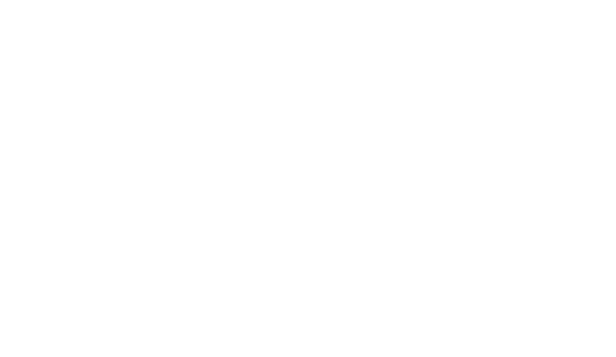 1. ábra. A mért feszültség az idő függvényében2. ábra. A simított feszültségjel az idő függvényében3. ábra. A simított feszültségjel deriváltja az idő függvényében4. ábra. A szöggyorsulás az idő függvényében5. ábra. A súrlódási nyomaték idő függvényében5. Mérés összefoglalása